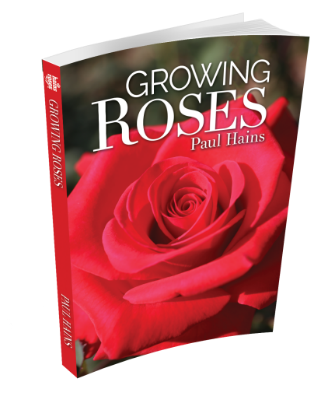 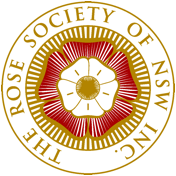      ORDER FORM“Growing Roses”Written by Paul HainsVice President, World Federation of Rose SocietiesEditor, National Rose Society of Australia IncFULL NAME:  	 CONTACT PHONE:	POSTAL ADDRESS:  	EMAIL: 	Payment method (please tick)   Cheque       Cash      Money Order        Bank TransferNO PHONE ORDERS WILL BE TAKEN. Payment must accompany the order or be by bank transfer at the time of sending the order through. If paying by bank transfer this form may be emailed to carolmcveigh@bigpond.com with receipt details of EFTPer CopyQuantityTotalRose Society Members $30Non-Members$35Postage within Australia$6Total Cost of your OrderTotal Cost of your OrderTotal Cost of your Order